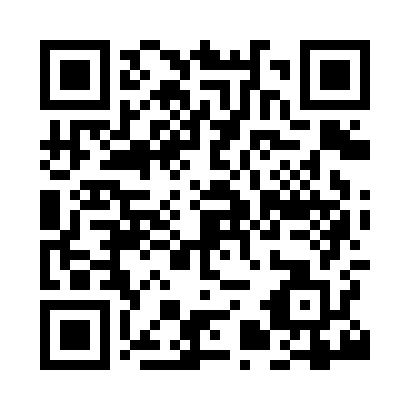 Prayer times for Llanvaches, Blaenau Gwent, UKMon 1 Jul 2024 - Wed 31 Jul 2024High Latitude Method: Angle Based RulePrayer Calculation Method: Islamic Society of North AmericaAsar Calculation Method: HanafiPrayer times provided by https://www.salahtimes.comDateDayFajrSunriseDhuhrAsrMaghribIsha1Mon3:074:581:156:529:3211:242Tue3:074:591:156:519:3211:243Wed3:085:001:166:519:3111:234Thu3:085:001:166:519:3111:235Fri3:095:011:166:519:3011:236Sat3:095:021:166:519:3011:237Sun3:105:031:166:519:2911:238Mon3:105:041:166:509:2811:229Tue3:115:051:176:509:2811:2210Wed3:115:061:176:509:2711:2211Thu3:125:071:176:499:2611:2112Fri3:135:081:176:499:2511:2113Sat3:135:091:176:489:2411:2114Sun3:145:111:176:489:2311:2015Mon3:145:121:176:479:2211:2016Tue3:155:131:176:479:2111:1917Wed3:165:141:186:469:2011:1918Thu3:165:161:186:469:1911:1819Fri3:175:171:186:459:1811:1820Sat3:185:181:186:449:1711:1721Sun3:185:191:186:449:1511:1622Mon3:195:211:186:439:1411:1623Tue3:205:221:186:429:1311:1524Wed3:215:241:186:429:1111:1425Thu3:215:251:186:419:1011:1426Fri3:225:261:186:409:0811:1327Sat3:235:281:186:399:0711:1228Sun3:235:291:186:389:0511:1129Mon3:245:311:186:379:0411:1130Tue3:255:321:186:369:0211:1031Wed3:265:341:186:359:0111:09